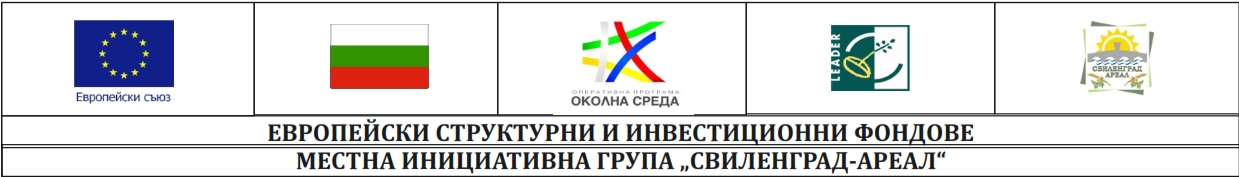 Водено от общностите местно развитие, финансирано по Оперативна програма „Околна среда” за периода 2014-2020 г.Постъпили въпроси от кандидати и разяснения по тях по процедура BG16M1OP002-3.028 "Подобряване на природозащитното състояние на видове в мрежата Натура 2000, чрез подхода ВОМР на територията на МИГ "Свиленград Ареал-2" от Стратегия за водено от общностите местно развитие на МИГ Свиленград Ареал№Дата на получаванеВъпрос/Данни на подателя / име и/или ел.поща/Отговори и/или разяснения от МИГ27 май 2020, 12:56Въпрос:Във връзка с обявена процедура BG16M1OP002-3.028 - „Подобряване на природозащитното състояние на видове в мрежата Натура 2000 чрез подхода ВОМР в територията на МИГ Свиленград Ареал-2” имаме следния въпрос:Възможно ли е за анализ на остойностяването да бъдат използвани оферти, изискани за целите на подготовка на проектно предложение по процедура BG16M1OP002-3.010 - „Подобряване на природозащитното състояние на видове в мрежата Натура 2000 чрез подхода ВОМР в територията на МИГ Свиленград Ареал”. Същите са с период на валидност 1 година."Асоциация наука за природата"Милена ПавловаScience for Nature АssociationОтговор 1По отношение на офертите за анализ на остойностяване следва да се спазват изискванията на раздел 14, т.14.2 от условията за кандидатстване.Кандидата следва да съобрази и срока за оценка на проектните предложения, който съгласно чл.44, ал.1 от ПМС 161/04.07.2016 г. е до 30 работни дни от изтичане на крайния срок на приема.